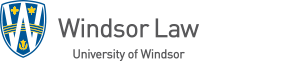 ELECTRONIC RESOURCES
CANCELLATION CHECKLISTProduct Name: Product Purchase Date:  

URL:  WHATWHOCompleted By Whom and On What Date (or N/A)Fix Catalogue Record / Update the Renewals SpreadsheetTech Services staffRemove Electronic Collection (if necessary) Tech Services staffArrange for credit note / refundTech Services staffConfirmation received by vendor that product is cancelled on their end.Normally tech serv email box, tech services staff then send to Annette Remove stanza from Proxy Config fileAnnette / assign to LibrariansNotify reference staff that product is cancelled.AnnetteRemove from websiteMerisNotify Patrons (as appropriate)Annette assign to LibrariansUpdate usage stats tracker and Statistical Entry GuideAnnette